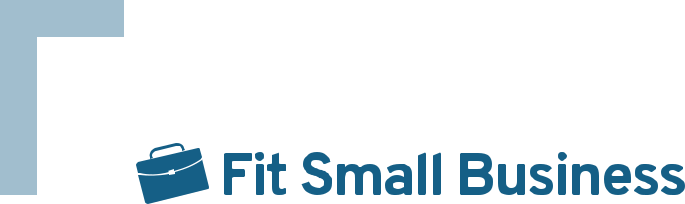 – Your Logo –                 FAXDate:                      ToName:Phone:Fax:Pages:Re:                      FromName:Phone:Fax:– CONFIDENTIAL –Statement of Confidentiality: The information contained within this facsimile message is a client-privileged and confidential information intended only for the use of individuals or entities named above. If you are not the intended recipient of this message, you are hereby notified that any dissemination, distribution, or copying of this communication is strictly prohibited. If you have received this communication in error, please notify the sender by telephone (number listed above) to arrange the return or destruction of the information and all copies. Thank you.